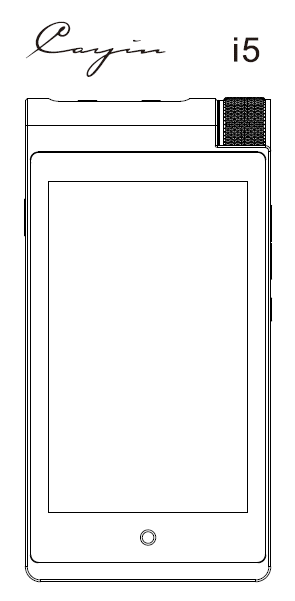 Hi-Fi плеерCayin  i5Краткая инструкция по эксплуатацииКОМПЛЕКТАЦИЯПлеер х 1; Type-C USB кабель х 1; Адаптер с Type-C USB на Micro USB х 1; Краткая инструкция по эксплуатации х 1; Сертификат QA x 1; Гарантийный талон х 1; Защитная пленка для дисплея х 3 (одна из пленок уже наклеена на дисплей); Защита для задней панели плеера х 1.ОПИСАНИЕ УСТРОЙСТВА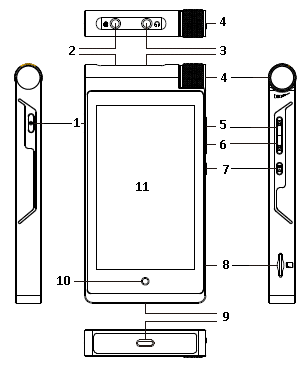 Кнопка включения/выключения: удерживайте в течение 2 секунд, чтобы включить/выключить устройство. Нажмите коротко, чтобы включить/выключить дисплей. При выключении дисплея включается блокировка.Линейный выход: вывод аналогового сигнала по аналоговому аудио кабелю 3,5 мм на внешний усилитель. Мощность усиления является фиксированным значением и не может быть изменена с помощью кнопок управления громкостью.Выход на наушники: для работы с небалансными наушниками (сопротивление от 8 до 300 Ом), джек 3,5 мм.Регулятор громкости: поворачивайте по часовой стрелке, чтобы увеличить громкость. Поворачивайте против часовой стрелки, чтобы уменьшить громкость.Кнопка «НАЗАД»: при нахождении в интерфейсе проигрывателя, коротко нажмите, чтобы переключиться на предыдущий трек. Нажмите и удерживайте, чтобы начать перемотку назад.Кнопка «ВПЕРЕД»: при нахождении в интерфейсе проигрывателя, коротко нажмите, чтобы переключиться на следующий трек. Нажмите и удерживайте, чтобы начать перемотку вперед.Кнопка «ВОСПРОИЗВЕДЕНИЕ/ПАУЗА»: коротко нажмите для подтверждения выбора музыкального файла из списка и его последующего воспроизведения. Во время воспроизведения коротко нажмите чтобы поставить его на паузу или возобновить.Слот для карты памяти: поддержка до 200 Гб.USB/SPDIF порт: для передачи данных, работы в качестве ЦАПа или зарядки с помощью Type-C UCB кабеля (идет в комплекте).
ОПЦИОНАЛЬНО: при подключении Type-C кабеля к коаксиальному кабелю с помощью адаптера, плеер сможет выводить SPDIF сигнал на внешнее декодирующее устройство.Кнопка «ДОМОЙ»: перемещение между Музыкой/Папками/Главным экраном. Светодиодный индикатор отображает состояние зарядки.Сенсорный дисплей.(При первом включении устройства, системе будет необходимо пройти процесс инициализации, это займет примерно три минуты. Не нажимайте никакие кнопки во время процесса)ПИТАНИЕПосле того, как Вы подключите устройство к адаптеру питания или ПК при помощи Type-C USB кабеля (входит в комплект поставки), устройство начнет заряжаться. Данное устройство снабжено встроенной батареей 4800 мАч (3.8 В), на её полную зарядку уйдет примерно 4.5 часа при использовании адаптера с характеристиками 2А.Предосторожности: рекомендуется использовать фирменный высококачественный адаптер от I5 (входит в комплект поставки). Выполняйте процедуру зарядки устройства при комнатной температуре. Выполнение процедуры зарядки при низких или высоких температурных условиях может плохо повлиять на батарею. Плеер может воспроизводить музыку во время зарядки. При подключении плеера к ПК, музыка воспроизводится не будет.Рекомендации по зарядке: соответствующий уход за батареей позволит продлить работоспособность батареи и плеера. Полимерная литиевая батарея не имеет памяти, её можно заряжать вне зависимости от её текущего уровня заряда, это никак не повлияет на уровень её производительности. Не рекомендуется неоднократно полностью разряжать и заряжать батарею. Если устройство долго не использовалось, при этом заряд у батареи сохранился, то при следующем использовании индикатор может неверно отображать её состояние. Полностью разрядите и полностью зарядите устройство, чтобы откалибровать индикатор.ПОДКЛЮЧЕНИЕ К ДРУГИМ УСТРОЙСТВАМВыход на наушники/Линейный выход: подключите наушники 3,5 мм в порт для наушников или подключите Ваше аудио устройство к линейному выходу с помощью аналогового аудио кабеля.ПК: включите плеер и установите USB-режим в настройках USB. Подключите I5 к ПК при помощи Type-C USB кабеля, чтобы воспользоваться функцией передачи данных. Карта памяти: установите карту памяти (до 200 Гб) в слот для карт памяти, I5 автоматически определит её.OTG: подключите внешний USB накопитель к USB порту устройства при помощи Type-C интерфейса – это позволит Вам копировать или воспроизводить файлы находящиеся на нём.S/PDIF: подключение к внешнему аудио устройству при помощи соединения Type-C кабеля и коаксиального кабеля адаптером (ОПЦИОНАЛЬНО).ОСНОВНЫЕ ФУНКЦИИСенсорный экран: управление плеером.Вверх/вниз по списку: вы можете перемещаться по списку при помощи листательного движения пальцем по дисплею вниз или вверх. Также вы можете вытянуть статусную строку с настройками, если сделаете данное движение у самого верха дисплея.Главный экран: коснитесь и удерживайте кнопку «ДОМОЙ» в любой момент, чтобы перейти к главному меню.Возможности декодирования: PCM: 44.1 кГц – 384 кГц @ 16/24/32 бит; DSD: 2.8 МГц (DSD 64)/5.6 МГц (DSD 128) @ 1 битBLUETOOTH И WI-FIВы можете подключить I5 к Bluetooth устройствам и наслаждаться музыкой без проводов. Для работы необходимо выполнить сопряжение устройства и I5 помощью Bluetooth.Нажмите на иконку Wi-Fi находящуюся в статусной строке, чтобы подключить I5 к интернету, музыкальному облаку или Wi-Fi колонке.Данное устройство не поддерживает Wi-Fi частоту 2.484 ГГц (14 канал).СТОРОННИЕ ПРИЛОЖЕНИЯI5 поддерживает установку сторонних приложений, пользователь может скачивать и устанавливать приложения, если таковые ему нужны. Помните о том, что ОС данного устройства – это полностью кастомизированная ОС Android, фундаментально отличающаяся от оригинальной ОС Android (например, отсутствует камера, список контактов и т.д.), в связи с чем могут возникнуть проблемы с поддержкой многих сторонних приложений. Некоторые приложения могут запускать фоновые задачи, которые в свою очередь могут повлиять на работу устройства. По этой причине мы рекомендуем пользователям уделить особое внимание описанию и назначению приложений, перед их установкой.Установочный пакетСкачайте установочный пакет стороннего приложения, обычно он имеет расширение «APK» и скопируйте его на внутреннюю память устройства или карту памяти.Вытяните с левой стороны экрана панель инструментов и выберите опцию «App».Откройте приложение «ES File Explorer» и выберите установочный пакет приложения.После установки приложение появится в списке сторонних приложений.Google Play**Убедитесь в том, что плеер подключен к интернету с помощью Wi-Fi.Вытяните с левой стороны экрана панель инструментов и выберите опцию «App».Выберите приложение «Google Play».При первом использовании данного приложения Вам потребуется ввести логин и пароль от Google аккаунта. Если у Вас нет Google аккаунта, Вам надо будет его зарегистрировать.Во время регистрации следуйте инструкциям, возникающим на экране.После завершения регистрации Вы сможете скачивать и устанавливать приложения. После установки они появятся в списке сторонних приложений.**Данная функция может не работать в зависимости от страны/региона.Удаление приложенийВытяните с левой стороны экрана панель инструментов и выберите опцию «App».Нажмите и удерживайте палец на приложении, которое хотите удалить. На дисплее отобразится диалоговое окно с подтверждением или отказом.ИНФОРМАЦИЯ О БЕЗОПАСНОСТИУстройствоНе ставьте на устройство тяжелые предметы.Не располагайте устройство вблизи с устройствами, излучающими сильное магнитное поле.Чтобы избежать поломки устройства:Не роняйте и не применяйте к устройству и аксессуарам чрезмерную силу.Не используйте устройство в задымленных помещениях.Не используйте никакие химические очистители при чистке устройства.Не используйте устройство во время грозы.Не разбирайте устройство – это может привести к его поломке и потере гарантии.БатареяНе располагайте устройство вблизи источников огня или высокой температуры – это может повлечь за собой взрыв батареи. Если вы заметили чрезмерный нагрев устройства, немедленно прекратите его использование, в противном случае оно может выйти из строя. В случае замены батареи, она должна быть заменена на батарею такого же типа и с такими же спецификациями.СПЕЦИФИКАЦИИВОЗМОЖНЫЕ ПРОБЛЕМЫ И ИХ РЕШЕНИЕСЕРВИСПри обнаружении неисправности устройства обратитесь в сервисный центр производителя. Актуальный список сервисных центров можно посмотреть на сайте  http://www.blade.ru/?id=36.РЕКОМЕНДАЦИИ ПО УТИЛИЗАЦИИУстройство изготовлено из высококлассных компонентов и материалов, утилизация устройства должна происходить согласно правилам. Во избежание нанесения вреда окружающей среде и здоровью людей при неконтролируемой утилизации, а также для обеспечения возможности их переработки для повторного использования утилизируйте изделие и его электронные аксессуары отдельно от прочих отходов.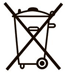 ИНФОРМАЦИЯ ОБ ОРГАНИЗАЦИЯХСертификат соответствия RU C-CN.AБ69.B.00375. Срок действия по 04.02.2023 включительно. Выдан органом по сертификации продукции ООО "ЛенСерт". Место нахождения: РФ, 195112, г. Санкт-Петербург, ул. Республиканская, д. 24, корп. 1, стр. 1, пом. 7-Н. Контактная информация: spb@lensert.ru. Соответствует требованиям ТР ТС 020/2011 «Электромагнитная совместимость технических средств». Изготовитель: Zhuhai Spark Electronic Equipment  Co., Ltd./ Чжухай Спарк Электроник Эквипмент Ко., Лтд. Адрес: No.9 Lianfa Road, Shuanglin Zone, Liangang Industrial Park, Zhuhai City, Guangdong, China/ №9 Лианфа Роуд, Шаунлин зоун, Лианганг Индастриал Парк, Чжухай Сити, Гуандун, Китай. Сделано в Китае.  Импортер и уполномоченная организация: ООО «Техпорт». Адрес: 115172  г. Москва, ул. Народная, д.11, стр. 1, пом. LXXXVI ОФИС 1А. Контактная информация: oootechport@ya.ru. Гарантийный срок – 12 месяцев. Срок службы – 2 года. Дата изготовления: указана на упаковке.РазмерРазмер126*64*14 ммВесВес195 гРекомендуемое сопротивление наушниковРекомендуемое сопротивление наушников8 – 300 ОмВыход на наушникиВыходная мощность190 мВт + 190 мВт (@ 32 Ом)Выход на наушникиЧастотный отклик20 Гц – 20 кГц (±0.2 дБ, Fs = 192 кГц)
5 Гц – 50 кГц (±1 дБ, Fs = 192 кГц)Выход на наушникиГармонические искажения + шум0,006% (1 кГц, Fs = 44.1 кГц; 20 Гц- 20 кГц, A-Weighted)Выход на наушникиДинамический диапазон108 дБ (20 Гц- 20 кГц, A-Weighted)Выход на наушникиСоотношение шум/звук108 дБ (20 Гц- 20 кГц, A-Weighted)Выход на наушникиВыходное сопротивление≤ 1 ОмЛинейный выходУровень выходного сигнала1.0 В (@ 10k Ом)Линейный выходЧастотный отклик20 Гц – 20 кГц (±0.2 дБ, Fs = 192 кГц)
5 Гц – 50 кГц (±1 дБ, Fs = 192 кГц)Линейный выходГармонические искажения + шум0,005% (1 кГц, Fs = 44.1 кГц; 20 Гц- 20 кГц, A-Weighted)Линейный выходДинамический диапазон108 дБ (20 Гц- 20 кГц, A-Weighted)Линейный выходСоотношение шум/звук108 дБ (20 Гц- 20 кГц, A-Weighted)USB/USB-ЦАПUSB режимАсинхронный аудио USB 2.0USB/USB-ЦАПDSDДо DSD 128USB/USB-ЦАПPCMДо 384 кГц/32 битUSB/USB-ЦАПWindowsПоддерживается (нужны драйверы)USB/USB-ЦАПMac OSПоддерживаетсяUSB/USB-ЦАПIOSНе поддерживаетсяUSB/USB-ЦАПAndroidНе поддерживаетсяАудио форматыDSFCобственное аппаратное декодирование DSD64 и DSD128Аудио форматыDFFCобственное аппаратное декодирование DSD64 и DSD128Аудио форматыISOCобственное аппаратное декодирование DSD64 и DSD128Аудио форматыFLACДо 384 кГц/32 битАудио форматыALACДо 384 кГц/32 битАудио форматыAIFFДо 384 кГц/32 битАудио форматыWAVДо 384 кГц/32 битАудио форматыAPEПоддержка 16-32 бит, Быстрый/Обычный/ Высокий/Экстра высокий уровень сжатияАудио форматыWMAДо 96 кГц/24 битАудио форматыWMA без потерьДо 96 кГц/24 битАудио форматыMP2/MP3До 48 кГц/16 битАудио форматыAACДо 48 кГц/16 битАудио форматыOGGДо 48 кГц/16 битБатареяОбъем4800 мАч, 3.8 В, литий полимернаяБатареяВремя работыПримерно 10 часовБатареяВремя зарядкиПримерно 4,5 часа (адаптер на 2 А)БатареяТок зарядки≤1500 мА (адаптер на 2 А)
≤500 мА (USB порт ПК)ПроблемаОписаниеРешениеУстройство не включаетсяАккумуляторная батарея разряженаЗарядите устройствоНет звука в наушникахГромкость установлена на минимумОтрегулируйте уровень громкостиНет звука в наушникахНаушники повреждены или неправильно выполнено подключениеЗамените наушники и проверьте все подключенияНет звука в наушникахВыходная мощность музыкального файла слишком малаВоспроизведите другой файл, чтобы убедиться в том, что проблема не заключалась в самом файлеНе отображается имя файлаПлеер не поддерживает формат файлаПроверьте список поддерживаемых форматовУ файла отсутствует расширениеИногда такое случается при обработке CUE файловОтредактируйте CUE файлОшибка при воспроизведении файлаФайл был перемещен или удаленОбновите медиа библиотекуУстройство не распознается как USB ЦАПДрайвер был не установлен или установлен неправильноУстановите драйвер и выберите I5 в качестве устройства вывода звукаСистема завислаНажмите и удерживайте кнопку питания, чтобы перезагрузить плеер